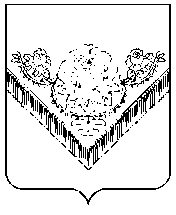 АДМИНИСТРАЦИЯГОРОДСКОГО ОКРУГА ПАВЛОВСКИЙ ПОСАД МОСКОВСКОЙ ОБЛАСТИРАСПОРЯЖЕНИЕ
О создании рабочей группы по предупреждению, профилактике травматизма и повышения уровня безопасности граждан, при нахождении на объектах железнодорожного транспорта,  на территории городского округа Павловский Посад Московской областиВ соответствии с Федеральным законом от 06.10.2003 № 131-ФЗ «Об общих принципах организации местного самоуправления в Российской Федерации», а также в целях предупреждения, профилактики травматизма и повышения уровня безопасности граждан, при нахождении на объектах железнодорожного транспорта, на территории городского округа Павловский Посад Московской области1.	Создать рабочую группу по предупреждению, профилактики травматизма и повышения уровня безопасности граждан, при нахождении на объектах железнодорожного транспорта, на территории городского округа Павловский Посад Московской области.2.	Утвердить прилагаемые:1)	Состав рабочей группы по предупреждению, профилактики травматизма и повышения уровня безопасности граждан, при нахождении на объектах железнодорожного транспорта, на территории городского округа Павловский Посад Московской области;2)	Положение о рабочей группе по предупреждению, профилактики травматизма и повышения уровня безопасности граждан, при нахождении на объектах железнодорожного транспорта, на территории городского округа Павловский Посад Московской области.3)	Обеспечить размещение настоящего распоряжения на официальном сайте Администрации городского округа Павловский Посад Московской области.4)	Контроль за исполнением настоящего Распоряжения возложить на Первого заместителя Главы Администрации городского округа Павловский Посад Московской области О.В. Печникову.Глава городского округаПавловский Посад                                                                                                          О.Б. СоковиковИсп. Радин А.А.Тел. 849643-2-23-4527.01.2020№56-р